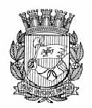 Publicado no D.O.C. São Paulo, 95, Ano 60, Quarta-feira.27 de Maio de 2015Secretarias, Pág.05DESENVOLVIMENTO,TRABALHOE EMPREENDEDORISMOGABINETE DO SECRETÁRIORETIFICAÇÃO2015-0.133.475-8 Retificação do Despacho do SecretárioPublicado no DOC em 23/05/2015 em páginas 04. Tendo emvista os elementos contidos no presente e baseado nas disposiçõeslegais vigentes, especialmente o Decreto 23.639/87; Lei10.513/88 – artigo 2º - inciso VI; Decreto 48.592/07 – artigos1º, 6º § 2º, 8º e 15; Decreto 48.744/07; Portarias SF 151/2012e Portaria SF 54/2014, AUTORIZO a concessão de adiantamentode numerário em nome da Sra. Sandra Ines Fae SAD – SecretáriaAdjunta, RF 818.066-1, RG nº. 1.784.953 SSP/SC e CPF nº.586.942.429-15, objetivando participar de Reuniões no Ministérioda Justiça e Ministério do Trabalho e Emprego em Brasíliano dia 28/05/2015. AUTORIZO a emissão de Nota de Empenhoe respectiva Liquidação no valor de R$ 598,68 (quinhentos enoventa e oito reais e sessenta e oito centavos) onerando adotação orçamentária 30.10.11.122.3.024.2.100.3.3.90.14.00.00 do orçamento vigente.Licitação, Pág.60DESENVOLVIMENTO,TRABALHOE EMPREENDEDORISMOGABINETE DO SECRETÁRIOEXTRATO2013-0.269.734-6 – 1º TERMO DE ADITAMENTO ao Contratonº 003/2014/SDTEContratante: Prefeitura do Município de São Paulo, por intermédioda Secretaria Municipal do Desenvolvimento, Trabalhoe Empreendedorismo - SDTE.Contratada: Empresa Brasileira de Telecomunicações S/A –EMBRATEL, sucedida por incorporação pela empresa CLARO S/A.Objeto: Prorrogação.Vigência: 03 meses a partir de 08/05/2015.Data da assinatura: 08/05/2015.Valor total: R$ 13.158,90 (treze mil, cento e cinquenta eoito reais e noventa centavos).Dotação Orçamentária:30.10.11.334.3019.8.090.3.3.90.39.00.00Signatários: Artur Henrique da Silva Santos, pela contratante;Adriana Prioste Oliveira, pela contratada.DESPACHO DO SECRETÁRIO2014-0.152.234-0 - Secretaria Municipal do Desenvolvimento,Trabalho e Empreendedorismo - SDTE, SecretariaMunicipal da Saúde - SMS, Secretaria Municipal de Assistênciae Desenvolvimento Social - SMADS e Associação de DesenvolvimentoEconômico Social à Famílias – ADESAF - 1º Aditamentoao Termo de Convênio nº 003/2014/SDTE. I – À vista dasinformações e documentos contidos no presente, especialmentea manifestação proferida pela Gestora do Convênio, apósapreciação da Supervisão de Execução Orçamentária e Financeira,com a anuência dos partícipes, e do parecer da AssessoriaJurídica, de acordo com a competência que me é conferida peloinciso IV do artigo 2º da Lei n.º 13.164/01, com base no incisoVI do artigo 2º do Decreto Municipal n.º 49.539/08, e suas alterações,combinado com o artigo 116 da Lei Federal nº 8.666/93atualizada, AUTORIZO a adequação dos valores de auxilio e pecúniaaos beneficiários do Programa “De Braços Abertos” quetem como referência o salário mínimo nacional, Lei 13.689/03combinado com o Decreto nº 44.484/04, bem como a aplicaçãoda Portaria 35/14 da SMADS, que alterou a Portaria 31/13,para manutenção do objeto do Convênio nº 003/2014/SDTE,que visa à promoção e reabilitação psicossocial de pessoas emsituação de vulnerabilidade social e uso abusivo de substânciaspsicoativas, firmado com a empresa Associação de DesenvolvimentoEconômico Social às Famílias - ADESAF, inscrita no CNPJsob 04.468.581/0001-41, a partir de 11/02/2015 decorrenteda solicitação do ajuste. O valor total do Convenio para R$10.781.998,52 (dez milhões, setecentos e oitenta e um mil,novecentos e noventa e oito reais e cinquenta e dois centavos).II – Outrossim, AUTORIZO a emissão, oportunamente, da respectivaNota de Empenho, que onerará as dotações orçamentárias30.10.11.333.3019.8.088.3.3.50.48.00.00 e 30.10.11.333.3.019.8.088.3.3.90.39.00.00, de acordo com a disponibilidade financeirado exercício de 2015, nos termos do Decreto Municipal nº55.839/2015, observadas as formalidades legais, as cautelas deestilo e as disposições contidas nas Leis Complementares n.º 101/00 e 131/2009-LRF.